www.mydlainnych.pl marzdlainnych@gmail.com Tel. 692-394-183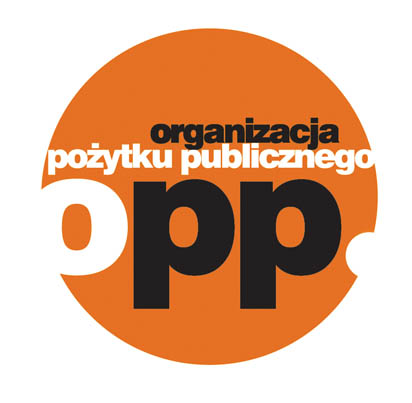 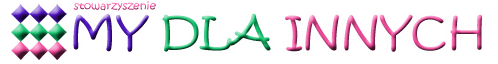 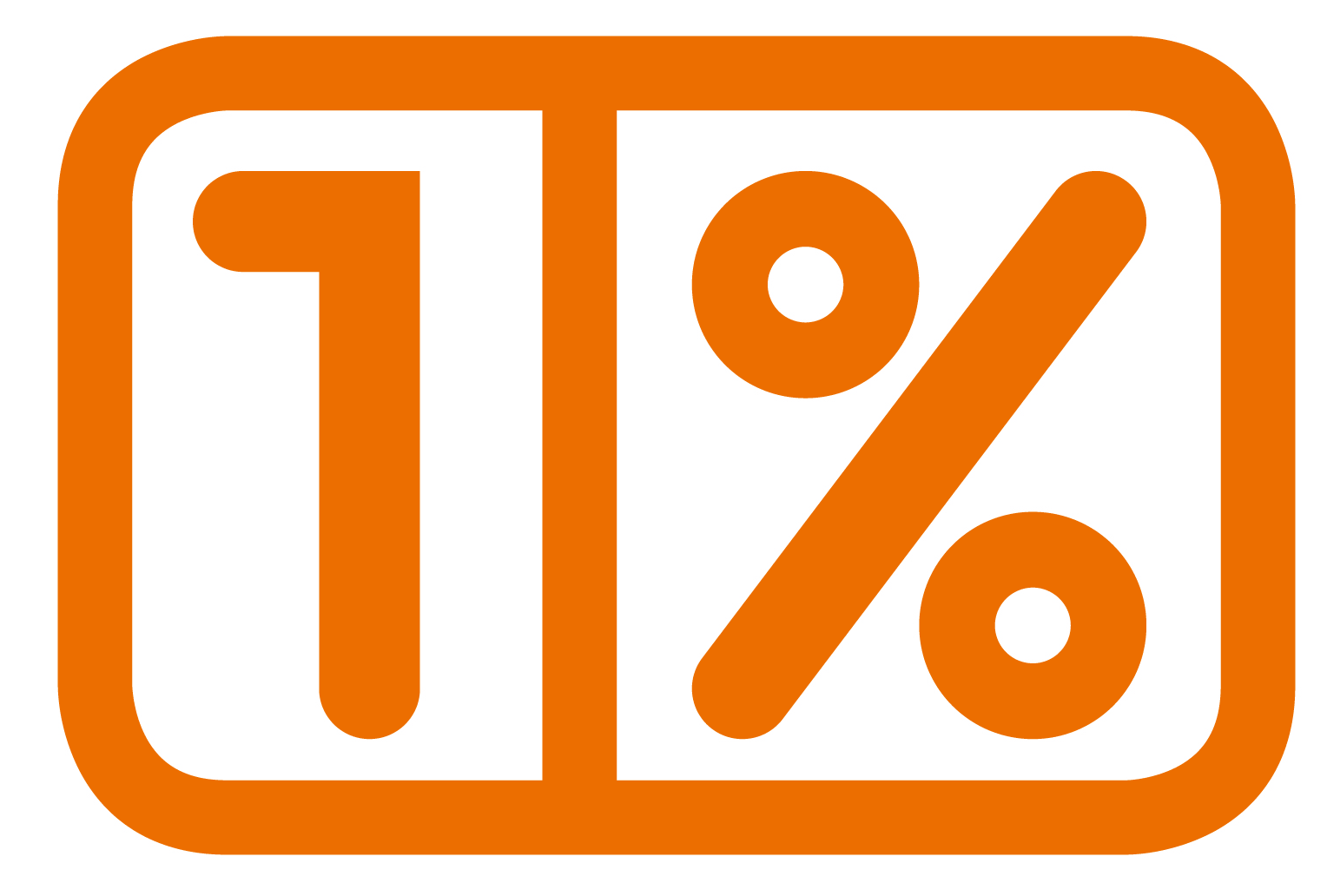  Białystok, dn. 20.06.2016 r. ZAPYTANIE OFERTOWEStowarzyszenie “MY DLA INNYCH”  ogłasza nabór na stanowisko pracy:  Asystent Niepełnosprawnego Senioraw ramach w ramach Centrum Wolontariusza Osoby NiepełnosprawnejFunkcje podstawowe wykonywane na stanowisku: wspieranie osób w wieku 60+ z niepełnosprawnością - podopiecznych Centrum Wolontariusza ON - w ich codziennym funkcjonowaniu (wyjście na spacer, załatwienie spraw urzędowych, spotkanie ze znajomymi, zrobienie drobnych zakupów i czynności porządkowych w domu) oraz w wypełnianiu podstawowych ról społecznych poprzez uzupełnienie (zastąpienie) niesprawnych funkcji organizmu (kończyny, oczy, mowa itp.), mobilizacja podopiecznych do aktywności społecznej i aktywnego spędzania czasu wolnego na miarę mozliwości oraz wspieranie w trudnych momentach życiowych poprzez kontakt i rozmowę.  Asystent Niepełnosprawnego Seniora będzie odpowiadał przed koordynatorem projektu oraz Zarządem Stowarzyszenia za prawidłową i terminową realizację ww. projektu,                          w szczególności za: prawidłową realizację projektu zgodnie z harmonogramem i założeniami,osiągnięcie założonych rezultatów projektu tj.: zwiększenie samodzielności niepełnosprawnych seniorów w wykonywaniu czynności dnia codziennego poprzez zastąpienie niesprawnego narządu lub wsparcie na zasadach indywidualnej asystentury oraz mobilizacja do aktywności społecznej,pomoc w tworzeniu narzędzi ewaluacji, IPD i innych dokumentów merytorycznych oraz stałe monitorowanie wyników rehabilitacji uczestników projektu,  stałą współpracę z pozostałymi pracownikami projektu oraz innymi instytucjami pomocy dorosłym osobom niepełnosprawnym w mieście Białystok, w celu zwiększenia skuteczności udzielanego wsparcia i osiągnięcia założonych rezultatów,   obowiązkowy udział w spotkaniach zespołu oraz pracę zgodnie z odpowiednimi standardami,udział w szkoleniach i konferencjach podnosząych kwalifikacje oraz jakość pracy asystenta osoby niepełnosprawnej/ asystenta seniora,wykonywanie innych zadań zleconych przez Zarząd Stowarzyszenia niezbęnych do prawidłwej realizacji projektu.2. Wymagania niezbęne: doświadczenie w pracy na podobnym stanowisku (również na zasadach wolontariatu) umiejęność obsługi komputera (MS Office) umiejęność pracy w zespole 3. Wymagania dodatkowe: znajomość zagadnień z zakresu asystentury ON, wsparcia osób z różnymi rodzajami niepełnosprawności oraz opieki nad seniorami (mile widziane szkolenia w ww. zakresie)znajomość zasad funkcjonowania III sektora obowiąkowość, terminowość, rzetelność, odpowiedzialność, zaangażowanie, dyspozycyjność, skrupulatność, dobra organizacja pracy własnej oraz umiejęność pracy pod presją czasu. 4. Wymagane dokumenty: list motywacyjny, CV  wraz z oświadczeniem kandydata o wyrażeniu zgody na przetwarzanie danych osobowych do celów rekrutacji 5. Termin i miejsce składania dokumentów:  Termin: do dnia 27.06.2016 r.  Miejsce: skan podpisanych dokumentów należy przesłać drogą elektroniczną na adres: 
     wolontariuszon@gmail.com 6. Warunki pracy na stanowisku: umowa na czas: 1.07 - 31.12.2016 r.wymiar czasu pracy: 1 etat lub zlecenie na ok. 80h wynagrodzenie brutto: 15,60 zł x 1 godzina praca w zespole (w Centrum Wolontariusza ON ul. Swobodna 24) oraz w indywidualnym kontakcie z podopiecznym (w domu podopiecznego lub w terenie, w zależności od zapotrzebowania)praca w dynamicznie rozwijającej się organizacji, możliwość rozwoju zawodowego przyjazna atmosfera Kandydaci spełniający wymagania niezbędne zostaną powiadomieni telefonicznie o terminie dalszej rekrutacji. Podczas rozmowy kwalifikacyjnej kandydaci zobowiązani są przedstawić kopie dokumentów potwierdzających wykształcenie oraz kopie dokumentów potwierdzających doświadczenie i staż pracy.  Możliwy 1-2 dniowy wolontariat pod okiem asystentów ON pracujących w Stowarzyszeniu. Dokumenty, które wpłyną niekompletne lub po upływie wskazanego terminu nie będą rozpatrywane. Złożone aplikacje nie podlegają zwrotowi. 